 AL COMUNE DI __________________________________ U.O. SERVIZI SOCIALIVia ______________ n° ____ – CAP ________Città _________________________________ OGGETTO: DICHIARAZIONE DI RINUNCIA DI PROPRIETA’ DI CANEIl/la sottoscritto/a ………………………………………..Nato/a a ……………………………………………………… il…………………Residente a……………………………..………………………………..Via……………………………………….. n. ……… cap. ………………… DICHIARA L’Intenzione di rinunciare alla proprietà del cane …………………………………………, individuato dal codice identificativo n…………………………………………………., per il seguente motivo: …………………………………………………………………………………………………………………………………………………………… …………………………………………………………………………………………………………………………………………………………… …………………………………………………………………………………………………………………………………………………………… …………………………………………………………………………………………………………………………………………………………… Accettando le condizioni fissate come da nota allegata che sottoscrive. Dichiara inoltre di essere informato, ai sensi e per gli effetti di cui all’art. 13 del D.Lgs. n. 196/2003, che i dati personali saranno trattati, anche se con strumenti informatici, esclusivamente nell’ambito del procedimento per il quale la presente dichiarazione viene resa. ____________, lì _______________IL/LA DICHIARANTE ____________________Visto la Responsabile Area Servizi Sociali_____________________________________ALLEGATO ALLA RINUNCIA DI PROPRIETA’ DI CANE – DA FAR FIRMARE PER PRESA VISIONE O DA INVIARE M/FAX PER CONOSCENZA, IN CASO DI RINUNCIA FATTA TELEFONICAMENTE (DOVRA’ POI SEGUIRE RICHIESTA SCRITTA). SULLA BASE DELLA PRESENTAZIONE DELLA RICHIESTA DI RINUNCIA ALL’ANIMALE DA PARTE DEL PROPRIETARIO, L’U.O. SERVIZI SOCIALI PROVVEDE A VALUTARE I TEMPI E I MODI DELL’INSERIMENTO DEL CANE AL CANILE COMUNALE E A COMUNICARE SUCCESSIVAMENTE AL PROPRIETARIO LA DATA DI INSERIMENTO. NEL CASO DI IMPOSSIBILITA’ IMMEDIATA DI INSERIMENTO AL CANILE COMUNALE CAUSA SOVRAFFOLLAMENTO, SARA’ NECESSARIO ATTENDERE CHE SI LIBERI UN POSTO IDONEO. ANCHE LA NORMATIVA (L.R. N.33 DEL 30/12/2009) NON PREVEDE TEMPI SPECIFICI (VEDI ART. 114); SOTTOLINEA LA POSSIBILITA’ DEL PROPRIETARIO DI FARE ATTO DI RINUNCIA MA NON PREVEDE ENTRO QUANTO TEMPO DEBBA ESSERE ATTIVATO L’INSERIMENTO, CHE OVVIAMENTE E’ LEGATO ALLA DISPONIBILITA’ DI POSTO PRESSO LA STRUTTURA. 2. PRIMA DELL’INSERIMENTO DELL’ANIMALE AL CANILE COMUNALE IL PROPRIETARIO DEVE PROVVEDERE A CONSEGNARE ALL’U.O. SERVIZI SOCIALI: CERTIFICAZIONE SANITARIA (O LIBRETTO SANITARIO) ATTESTANTE LE AVVENUTE VACCINAZIONI E REGOLARE PROFILASSI CONTRO LA FILARIOSI ED INOLTRE ESAME DELLE FECI, AL FINE DI NON DIFFONDERE ALL’INTERNO DELLA STRUTTURA DEL CANILE MALATTIE CONTAGIOSE E CAUSARE DANNO AD ALTRI ANIMALI (NEL CASO IN CUI L’ANIMALE NON RISULTI VACCINATO E’ PREVEDIBILE UN NOTEVOLE ALLUNGAMENTO DEI TEMPI DI ENTRATA RISULTANDO, PER LO STESSO, INDISPENSABILE LA DISPONIBILITA’ DI BOX DI ISOLAMENTO). _____________, lì _____________PER PRESA VISIONE IN FEDE _________________________________________ MODELLO AUTORIZZAZIONE INGRESSO CANE RINUNCIATO AL CANILE INTERCOMUNALE(compilazione a carico Amministrazione Comunale)AL GESTORE DEL CANILE INTERCOMUNALE “SOGNI FELICI” DI VAIANO CREMASCO Via Martiri delle Foibe n° 57 – CAP 26010 e-mail:infocanilevaiano@libero.itVISTA LA RICHIESTA DI RINUNCIA DEL CANE DEL SIG. ………………………………………............... PERVENUTA IN DATA ……………………………………………… ACCERTATA LA DISPONIBILITA’ DI POSTO ADEGUATO AL CANILE ;VISTA LA DOCUMENTAZIONE RICHIESTA DISPONIBILE E COMPLETA.SI AUTORIZZAL’ACCESSO AL CANE DI NOME ____________________ CODICE ________________AL CANILE INTERCOMUNALE DI VAIANO CREMASCO “SOGNI FELICI”.  ____________, lì _________________ Comune di ______________Assistente sociale___________________________Dichiarazione dati riguardo al Cane (da compilare a carico del richiedente)AL COMUNE DI __________________________________ U.O. SERVIZI SOCIALIVia ______________ n° ____ – CAP ________Città _________________________________ OGGETTO: DATI CANE OGGETTO DI RINUNCIA DI PROPRIETA’ Il/la sottoscritto/a ………………………………………..Nato/a a ………………………… il…………………… Residente a ……………………………………….. Via …………………………………..n. ………cap. ………………… DICHIARA Relativamente al proprio cane, di cui intende rinunciare alla proprietà, i seguenti dati: NOME: …………………………………………………………………………………………………………………………………………. TATUAGGIO/MICROCHIP:………………………………………………………………………………………………………… SESSO (indicare se l’animale è stato sottoposto a sterilizzazione): …………………………………………………………………………………………………………………………………………………………… ETA’: ………………………………………………………………………………………………………………………………………….….. RAZZA: …………………………………………………………………………………………………………………………………………. ALIMENTAZIONE (indicare quantità e qualità del cibo, modalità ed orario abituale somministrazione): ………………………………………………………………………………………………………………………………………………………………………………………………………………………………………………………………………………………………………………………… TERAPIE MEDICHE TEST FILARIA:…………………………………………………………………………………………………………………………….. TEST LEISHMANIA: ………………………………………………………………………………………………………………….. VETERINARIO DA CUI ERA SEGUITO (cognome-nome) : …………………………………………………………………………………………………………………………………………………………… CARATTERISTICHE COMPORTAMENTALI: ………………..…………………………………………………………………………………………………………………………………………………………..………………………………………………………………………………………………………………………………………………………..…………………………………………………………………………………………………………………………………………………………..………………………………………………………………………………………………………………………………………… ………………..…………………………………………………………………………………………………………………………………………………………..…………………………………………………………………………………………………………………………………………………………..…………………………………………………………………………………………………………………………………………………………..…………………………………………………………………………………………………………………………………………………………..…………………………………………………………………………………………………………………………………………………………..………………………………………………………………………………………………………………………………………… ………………..…………………………………………………………………………………………………………………………………………………………..…………………………………………………………………………………………………………………………………………………………CORSI DI EDUCAZIONE O RIEDUCAZIONE COMPORTAMENTALE E TERAPIE FARMACOLOGICHE SPECIFICHE ESEGUITE*: ………………..…………………………………………………………………………………………………………………………………………………………..…………………………………………………………………………………………………………………………………………………………..…………………………………………………………………………………………………………………………………………………………..………………………………………………………………………………………………………………………………………… ………………..…………………………………………………………………………………………………………………………………………………………..…………………………………………………………………………………………………………………………………………………………. * Per una corretta anamnesi, richiedesi copia di documenti, certificati e ricette compilati dagli esperti che hanno tentato un percorso di riabilitazione del cane prima della rinuncia. __________________, lì _______________ IL/LA DICHIARANTE ___________________Dichiarazione dati riguardo al Cane (da compilare a carico del richiedente)AL COMUNE DI ___________________OGGETTO: RINUNCIA ALLA PROPRIETA’ DI ANIMALE DA COMPAGNIA Raccolta dati sull’animale CANE GATTO NOME: ……………………………………………………………….. RAZZA: ………………………………………………… TATUAGGIO/MICROCHIP:………………………………………………….. SESSO M   F      - sterilizzato SI    NO    - nato il: ………………………………… 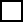 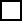 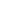 CONDIZIONI DI VITA: è abituato solo in casa       casa e giardino   in recinto/box 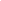 convivenza con altri animali………………………………………………… frequenza uscite…………………………………… è abituato al guinzaglio: SI   NO   - è abituato alla museruola: SI  NO  ha rapporti con altre persone oltre ai proprietari? SI    NO   Con bambini? SI  NO  ALIMENTAZIONE: tipo di alimento: secco        umido      casalinga Indicare marca prodotti, tipo e quantità del cibo, orario abituale di somministrazione e altre particolarità: ………………………………………………………………………………………………………………………………………  STORIA SANITARIA ( consegnare se disponibile il libretto delle vaccinazioni al canile) Ultima vaccinazione: 			data …………………………………. tipo …………………………… Test diagnostici: FILARIA: 		data ……………………………………… esito ……………………………… LEISHMANIOSI: 				data ……………………………………… esito …………………………….. Patologie particolari, allergie, intolleranze ………………………………………………………………………………………. CARATTERISTICHE COMPORTAMENTALI Temperamento:……………………………………………………………………………………………………………………………… Come si comporta quando entra qualcuno in casa? ………….……………………………………………………………. Ha paure particolari? (es. temporali, vento ecc..) ………….……………………………………………………………. Antipatie verso alcune categorie di persone (es. bambini, postino ecc..) ………………………………….. Gelosie (cortile, tappeto, poltrona, proprietario ecc..) ……………………………………………………………… Ha partecipato a corsi di educazione o addestramento?.……………………………………………………………. Quale motivo Vi ha indotto a chiedere la rinuncia alla proprietà dell’animale? …………………………………………………………………………………………..……………………………………………………………… se il cane ha manifestato problemi comportamentali, ha provato a consultare uno specialista? (veterinario comportamentali sta, educatore cinofilo ecc…) si  no in caso affermativo, nominativo……………………………………………………………………………………………………………… è stato tentato un percorso di rieducazione? Si   no    terapie farmacologiche? Si   no  La informiamo che, qualora il problema che la spinge a rinunciare al Suo animale sia di tipo comportamentale, presso il canile municipale può trovare consigli e l’indicazione di professionisti che possono cercare di aiutarLa a superare la sua situazione di disagio senza allontanare l’animale dal suo ambiente e dal nucleo familiare, atto sempre fortemente traumatico sia per l’animale sia per le persone coinvolte. SCHEDA COMPORTAMENTO CANE CARATTERISTICHE COMPORTAMENTALI: ………………………………………………………………………………………………………………………………………………………….. ………………............................... ………………………………………………………………………………………………………………………………………………………….. ………………………………………………………………………………………………………………………………………………………….. ………………............................... ………………………………………………………………………………………………………………………………………………………….. ………………………………………………………………………………………………………………………………………………………….. ………………………………………………………………………………………………………………………………………………………….. ATTIVITA’ SVOLTE: ………………………………………………………………………………………………………………………………………………………….. ………………............................... ………………………………………………………………………………………………………………………………………………………….. ………………………………………………………………………………………………………………………………………………………….. ………………............................... ………………………………………………………………………………………………………………………………………………………….. ………………………………………………………………………………………………………………………………………………………….. …………………………………………………………………………………………………………………………………………................... ………………………………………………………………………………………………………………………………………………………….. ………………………………………………………………………………………………………………………………………….................. ………………………………………………………………………………………………………….......................... ………………………………………………………………………………………………………………………………………………………….. ………………............................... .………………………………………………………………………………………………………………………………………………………….. ………………………………………………………………………………………………………………………………………………………….. ………………............................... ………………………………………………………………………………………………………………………………………………………….. ………………………………………………………………………………………………………………………………………………………….. …………………………………………………